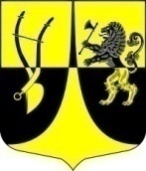 Администрация муниципального образования«Пустомержское сельское поселение»Кингисеппского муниципального районаЛенинградской областиПОСТАНОВЛЕНИЕот  24.12.2020 г.  № 247«Об отмене постановления администрации МО «Пустомержское сельское поселение № 171 от 28.09.2020 года »         На основании Протеста Кингисеппской городской прокуратуры от 14.12.2020 г. исх. № 7-67-2020 на постановление администрации МО «Пустомержское сельское поселение» от 28.09.2020 г. № 171 «О внесении изменений в постановление администрации МО «Пустомержское сельское поселение» от 17.05.2013 года № 60 «Об утверждении перечня должностей муниципальной службы администрации МО «Пустомержское сельское поселение», при назначении на которые граждане и при замещении которых муниципальные служащие обязаны предоставлять сведения о своих доходах, об  имуществе и обязательствах имущественного характера своих супруги (супруга) и несовершеннолетних детей и руководителей муниципальных учреждений МО «Пустомержское сельское поселение», администрация МО «Пустомержское сельское поселение»  ПОСТАНОВЛЯЕТ :Считать утратившим силу постановление администрации МО «Пустомержское сельское поселение» 28.09.2020 г. № 171 «О внесении изменений в постановление администрации МО «Пустомержское сельское поселение» от 17.05.2013 года № 60 «Об утверждении перечня должностей муниципальной службы администрации МО «Пустомержское сельское поселение», при назначении на которые граждане и при замещении которых муниципальные служащие обязаны предоставлять сведения о своих доходах, об  имуществе и обязательствах имущественного характера своих супруги (супруга) и несовершеннолетних детей и руководителей муниципальных учреждений МО «Пустомержское сельское поселение»,;Контроль за исполнением данного постановления оставляю за собой.Глава администрации МО«Пустомержское сельское поселение»                                        Д.А. БобрецовИсп.Иванова Ю.А. (81375) 64435